Положениео проведении краевого конкурса плакатов «Финплакат»Красноярск2021 Общие положенияНастоящее Положение определяет порядок организации и проведения краевого конкурса плакатов «Финплакат» (далее – Конкурс).Конкурс организуется и проводится Региональным центром финансовой грамотности Красноярского края (РЦФГ) краевого государственного автономного учреждения дополнительного профессионального образования «Красноярский краевой институт повышения квалификации и профессиональной переподготовки работников образования» (КК ИПК) при экспертной, организационной и информационной поддержке министерства образования Красноярского края, министерства финансов Красноярского края в рамках реализации Стратегии повышения финансовой грамотности в Российской Федерации на 2017 – 2023 годы, согласно региональной программе Красноярского края «Повышение финансовой грамотности населения Красноярского края на 2021-2023 годы».Информация о Конкурсе и его результатах размещается на сайте Краевого семейного финансового фестиваля – https://finfest24.ru, а также в группах РЦФГ в социальных сетях: vk.com/rcfg24;@finance_krasnoyarsk;facebook.com/rcfg24;https://ok.ru/rcfg24;2. Цели и задачи Конкурса2.1. Конкурс проводится с целью поддержки и популяризации экономического образования детей и подростков, формирования финансовой грамотности подрастающего поколения.2.2. Задачи Конкурса:привлечение учреждений образования к повышению финансовой грамотности детей, подростков и молодежи;выявление и поддержка педагогов, желающих участвовать
в разработке и проведении мероприятий по финансовой грамотности
для дошкольников, школьников, студентов СПО;повышение уровня финансовой грамотности дошкольников, школьников, студентов СПО;стимулирование и развитие творческого потенциала детей и подростков.3. Участники Конкурса3.1. Участниками Конкурса могут быть дошкольники, школьники, студенты СПО, проживающие на территории Красноярского края.3.2. К участию в Конкурсе приглашаются дети и подростки от 5 до 18 лет (включительно).3.3. На конкурс принимаются работы в следующих возрастных категориях:Дошкольники (5-7 лет);Учащиеся начальных классов (1-4 классы);Учащиеся средних классов (5-9 классы);Учащиеся старших классов (10, 11 классы) и студенты СПО (не старше 18 лет).3.4. Творческим руководителем может выступать педагог образовательной организации, который помогает участнику конкурса в организации и реализации конкурсной работы.3.5. Участник может предоставить на Конкурс одну работу в одну номинацию.3.6. В каждой возрастной категории определяются 3 победителя (1, 2 и 3 место) в каждом муниципальном образовании Красноярского края.4. Организация и проведение Конкурса4.1.  На конкурс принимаются творческие работы в виде плакатов на темы, указанные в п.6.3.4.2. Участник отправляет заполненную заявку (Приложение 1) и конкурсную работу в электронном формате (см. п.6.4.) Куратору Краевого семейного фестиваля в своем муниципальном образовании на электронную почту, указанную в Приложении 2.4.3. Если в возрастной категории представлено 3 (три) и менее заявок, то в ней присуждается только одна премия.4.4. Итоги Конкурса будут объявлены на информационных ресурсах, указанных в п.1.3 настоящего Положения, и в сроки, указанные в п.5 настоящего Положения.5. Этапы и сроки проведения Конкурса5.1. Прием заявок проводится с 15 сентября по 8 октября 2021 года. 5.2. Экспертиза представленных материалов, определение победителей Конкурса проводится с 9 по 15 октября 2021г.5.3. Объявление победителей Конкурса 17 октября 2021 года.6. Требования к работам, предоставляемым на Конкурс6.1. На конкурс предоставляются плакаты формата не менее А4 и не более А3, исполненные в любой технике изобразительного искусства.6.2. Изображение должно содержать слоган, связанный с тематикой финансовой грамотности.6.3. Конкурсные работы должны соответствовать теме Конкурса: «Финплакат» и соответствовать теме (темам) финансовой грамотности: планирование семейного бюджета, управление рисками (потеря работы, рост цен, финансовая нестабильность и др.); правила потребительского поведения, формирование «финансовой подушки безопасности», защита от финансового мошенничества, использование финансовых продуктов (банковские карты, кредиты, вклады), уплата налогов.  6.4. На Конкурс от участника представляются заявка и конкурсная работа в электронном формате – отсканированная или сфотографированная в высоком качестве (допустимые форматы: pdf, jpg, jpeg, png).6.5. Организатор оставляет за собой право запросить оригиналы конкурсных работ победителей.6.6. Автором творческой работы должен быть ребёнок (подросток) – участник Конкурса.6.7. Не разрешается копирование творческих работ из любых источников, в том числе из информационных ресурсов сети Интернет.6.8. Конкурсная работа не должна содержать рекламу конкретных финансовых продуктов/услуг, противоречить законодательству РФ и нормам морали.7. Критерии оценки конкурсных работ7.1. Содержательная экспертная оценка конкурсных работ осуществляется по следующим критериям:соответствие работы заявленной теме (см. пункт 6.3. настоящего Положения);творческая самостоятельность в раскрытии темы (не копирование или срисовывание)ясность представления материала;креативность (новизна идеи, оригинальность);информативность;техника исполнения;наличие в рисунке финансовых слоганов, расчетов;соответствие возраста автора и его работы.8. Состав и функции жюри8.1. Состав жюри Конкурса определяется Организатором. Члены жюри — представители межведомственной координационной комиссии по вопросам повышения финансовой грамотности населения Красноярского края, сотрудники РЦФГ, привлеченные эксперты в сфере финансовой грамотности. Членами жюри – докладчиками от муниципальных образований региона, где были поданы заявки, выступает соответствующий куратор в муниципалитете.8.2. Жюри Конкурса оценивает творческие работы согласно критериям, указанным в п.7 настоящего Положения. 8.3. Участники, набравшие наибольшее количество баллов, объявляются победителями.9. Награждение победителей9.1. Победители Конкурса определяются на основе решения жюри.9.2. Авторы лучших работ награждаются призами и дипломами.9.3. Творческие руководители (педагоги) награждаются дипломами.9.3. Все участники получают сертификат участника Конкурса.9.4. Организатор оставляет за собой право определения даты и места церемонии награждения победителей Конкурса.10. Согласие участников Конкурса10.1. Предоставляя заявку и конкурсную работу на Конкурс, участники автоматически передают организаторам Конкурса право на использование представленной конкурсной работы (размещение в сети интернет, телепрограммах, участие в творческих проектах, публикации в СМИ, дальнейшее тиражирование и т. п.);10.2. Предоставляя заявку и творческую работу на Конкурс, участники автоматически дают организаторам Конкурса согласие на обработку своих персональных данных (фамилия, имя, отчество и иных персональных данных, сообщенных участником Конкурса и необходимых для заполнения заявки).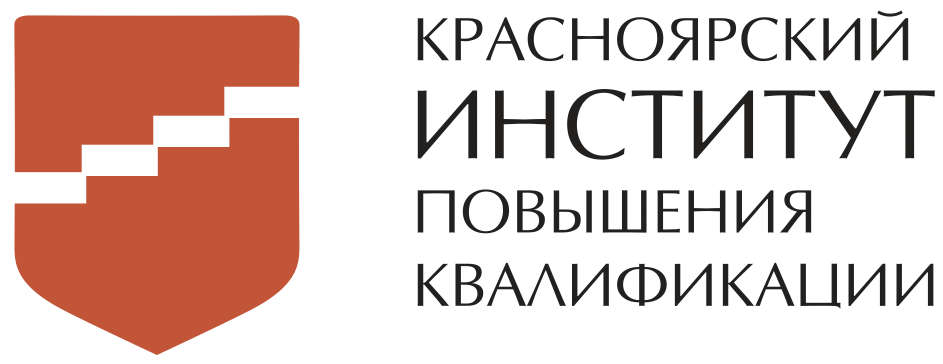 УТВЕРЖДАЮ:Ректор краевого государственного автономного учреждения дополнительного профессионального образования «Красноярский краевой институт повышения квалификации 
и профессиональной переподготовки работников образования»___________________Е.А. ЧигановаПриказ №___________от _________